Year 4 Homework – The Sea Serpents and The Horrendous Hydras.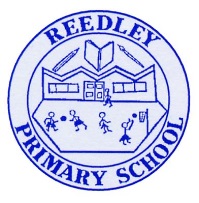 Date homework set: Thursday 18th March 2020To be returned to school by: Monday 22nd March 2020Talking Topic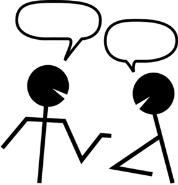 Talk to a family member or friend about how to prevent germs from spreading. What can you do to ensure that we stay healthy? How long should we wash hands for? What methods should be used?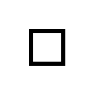 Tick when you have completed this task.Maths Practice your times tables on Time Tables Rockstars or ask for a paper copy.https://play.ttrockstars.com/auth/school/student/Log onto My Maths and complete the tasks I have set for you. https://www.mymaths.co.uk/primary.htmlTick when you have completed this task.ReadingWRITE THESE IN YOUR READING JOURNAL AND GET PARENTS TO SIGNRead to an adult or an older sibling at least 3 times a week for 10-15 minutes. Get your reading record signed. We will be checking. 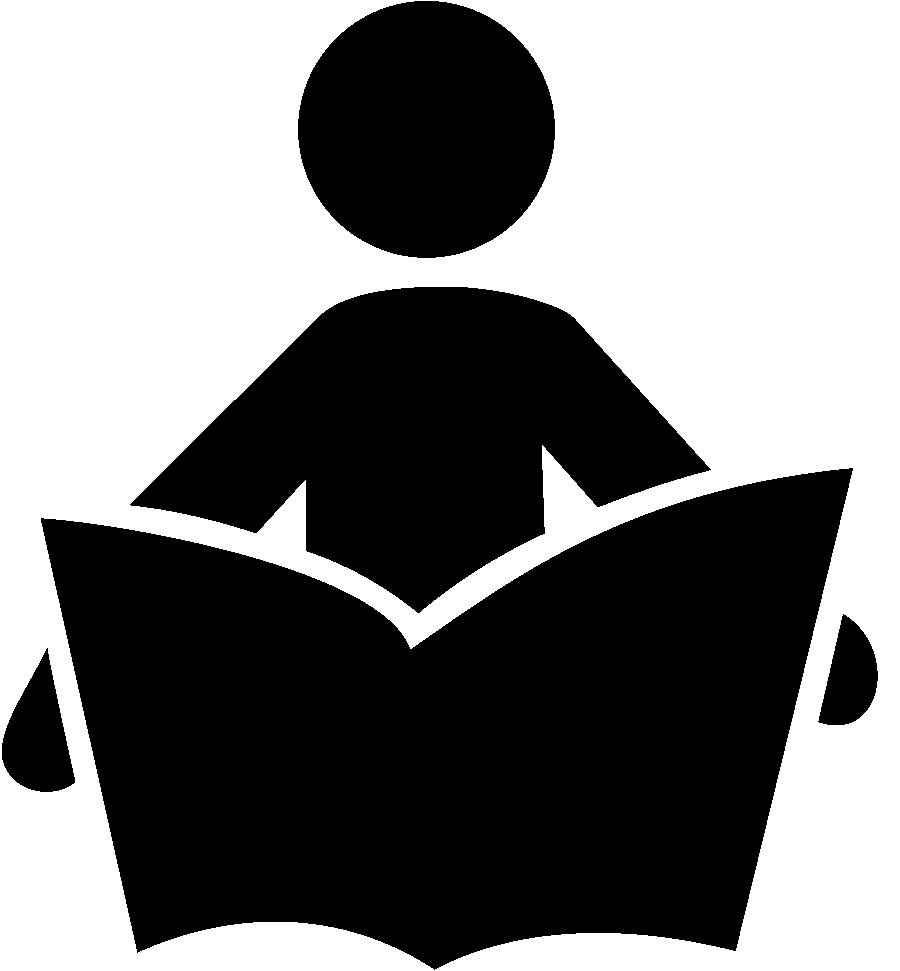 Complete your reading for pleasure.Tick when you have completed this task.SpellingsPractice the spelling of these 5 words using the methods we have learnt in No Nonsense Spelling. Reign, island, interest, natural, probablyWrite a sentence including each of these words, making sure they make sense.Tick when you have completed this task. WritingWrite a short Non Chronological report on an animal of your choice.Tick when you have completed this task.Theme Draw and label the flags of countries that are in Europe.Tick when you have completed this task.